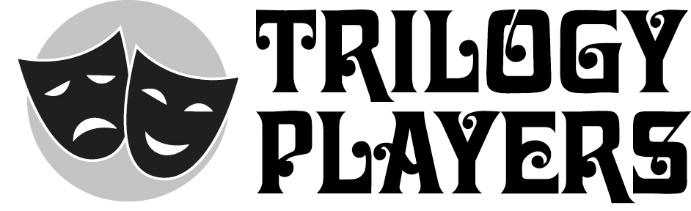 EXPENSE FORM(Please submit expense form - with receipts - to Authorized Person.  Do not submit expense form directly to the treasurer.)Person/Vendor to be reimbursed: ______________________________________Date:  _____________________________________________________________Requestor’s Name:___________________________________________________Signature:  _________________________________________________________Authorization Signature:  _____________________________________________Authorized person ONLY should submit this form, with receipts to:  						Craig Ullery, Treasurer						13070 W Hummingbird Terrace						Peoria, AZ 85383						craig@ulleryhome.com632-256-7282**All reimbursement payments will be made on the 15th of each month.2/1/2022ITEMSPURPOSE OF PURCHASEAMOUNT OF RECEIPTTOTAL $